Drawing Maps Behaviours/StrategiesDrawing Maps Behaviours/StrategiesDrawing Maps Behaviours/StrategiesStudent draws outline to make a simple mapbased on a familiar setting (classroom), but has trouble placing objects on the map.Student makes a simple map based on a familiar setting (classroom) and locates and represents some, but not all, objects on the map.Student makes a simple map based on a familiar setting (classroom) and places most objects on the map, but struggles with accuracy or relative sizes.“I don’t know how big to draw the bookcase.”Observations/DocumentationObservations/DocumentationObservations/DocumentationStudent makes a simple map based on a familiar setting (classroom) and places objects accurately, but omits important features in favour of unimportant or personal features.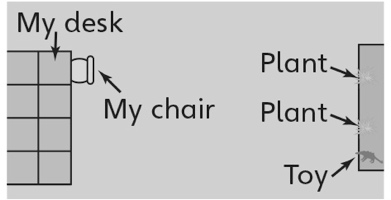 Student makes a simple map based on a familiar setting (classroom), but omits labels or places labels incorrectly.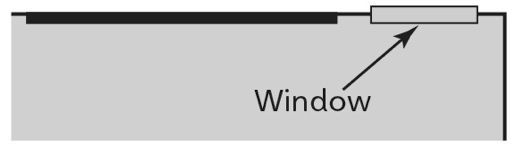 Student successfully makes a simple map based on a familiar setting (classroom).Observations/DocumentationObservations/DocumentationObservations/Documentation